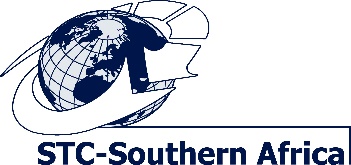 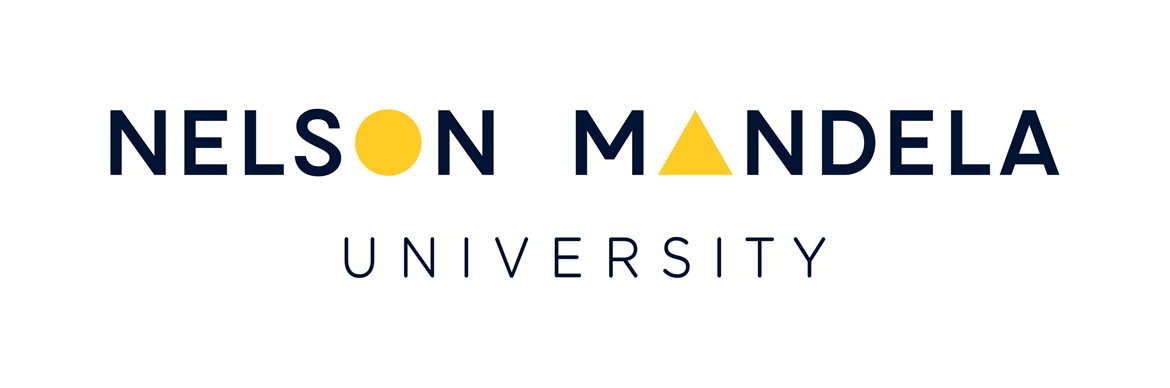 MARITIME TRAINING CENTRE COURSE ENROLMENT FORMContact Person DetailsCandidate/s:Cancellation and Postponement of coursesNelson Mandela University Maritime Training Centre reserves the right to cancel or postpone any course but undertakes to inform all affected students as early as possible regarding such actions. The only reason that a course would be cancelled and/or postponed may be due to insufficient numbers of students.Payment detailsPlease forward this Booking Form to the following administrator for processing:Email: Rene at renep@mandela.ac.za		Telephone number: +27 41 504 3237NOTE:  FOR BOOKING CONFIRMATION AN OFFICIAL ORDER NUMBER OR PROOF OF PAYMENT IS REQUIRED as well as a COPY OF EACH DELEGATES ID DOCUMENT. Terms and conditions		Candidate:	____________________________	Signature:	____________________________ (person responsible for payment)Data Protection Booking details in terms of candidate names’, identity number are required to ensure multiple bookings are not made.Title□ Mr / □ Mrs / □ Ms / Other please specify:□ Mr / □ Mrs / □ Ms / Other please specify:□ Mr / □ Mrs / □ Ms / Other please specify:Name & Surname of student / Company NameAddressTownPostcodeEmailMobileCompany VAT NumberCompany Reg NoN0Initials & SurnameId / PassportCourse & dateDietary preference Email address12345678910□ I enclose Proof of Payment (POP) to Nelson Mandela UniversityStandard Bank, Acc no. 080263011, Branch code 050417, Reference: 3250-4120 + delegate name